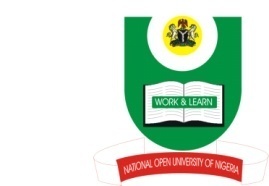 NATIONAL OPEN UNIVERSITY OF NIGERIAPlot 91, Cadastral Zone, Nnamdi Azikiwe Expressway, Jabi - Abuja                                                         Faculty of SciencesDepartment of Pure and Applied ScienceCOURSE CODE: BIO304 (2 CREDIT UNITS)    TIME ALLOWED: 2HOURSCOURSE TITLE: GENERAL ECOLOGYINSTRUCTION: Answer question ONE (1) and any other THREE (3) Questions  1a	What is the significance of primary productivity? (3 marks)1b	Identify the principal steps in the operation of an ecosystem (5 marks)1c		Outline any three safety measures for the maintenance of nuclear power plants                                                                                                                (3 marks)1d	Identify the functional components of a named ecosystem, and describe how they 	interact to form environmental system. (14 Marks)2a	List and describe any three ways for the presentation of demographic data (9 Marks)2b	Outline any three human activities that can improve the quality of the ecosystem from 	conservation point of view (6 Marks)3a	Outline any six causes of industrial pollution (6 marks)3b	Briefly, explain each of the following components of the ecosystemi	Producers (Autotrophic components), (3marks)ii	Consumers   (3marks)iii	Decomposers or reducers and transformers (3marks)4	Write short notes on any five of the following:i	Primary Succession  (3 marks)	   ii	Secondary Succession (3 marks)iii	Climax vegetation (3 marks)		   iv	Net primary Productivity (3 marks)	v	Efficiency of energy transfer (3 marks) vi	Pyramid of Energy (3 marks)5a	Define the different types of population regulation factors, giving clear examples in each case. (5marks)5b	Describe the major steps required to address environmental problems of concern (5 marks)5c	List the major steps required to address environmental problems of concern (5 Marks)